TEAM LEADERS MONTHLY REPORTWell it’s December the Christmas month, where did this year go to? We here at Belmont have had such an amazing time with you our special clients. We have loved providing you with fun activities & great outings. Thank-you all for attending & supporting our program.To all my staff it has been a pleasure to be part of such a great team & we look forward to great times ahead next year.We wish you & your families a very Merry Christmas & a very safe new year.Our last day of program is Wednesday 21st December & we reopen Tuesday 3rd January.Just as a reminder I have a 24hour answering machine but this will not be checked until TUESDAY 3rd January programs ‘first day back.Until next year Ho! Ho! Ho! From Julie Team Leader & Staff Belmont Social Support.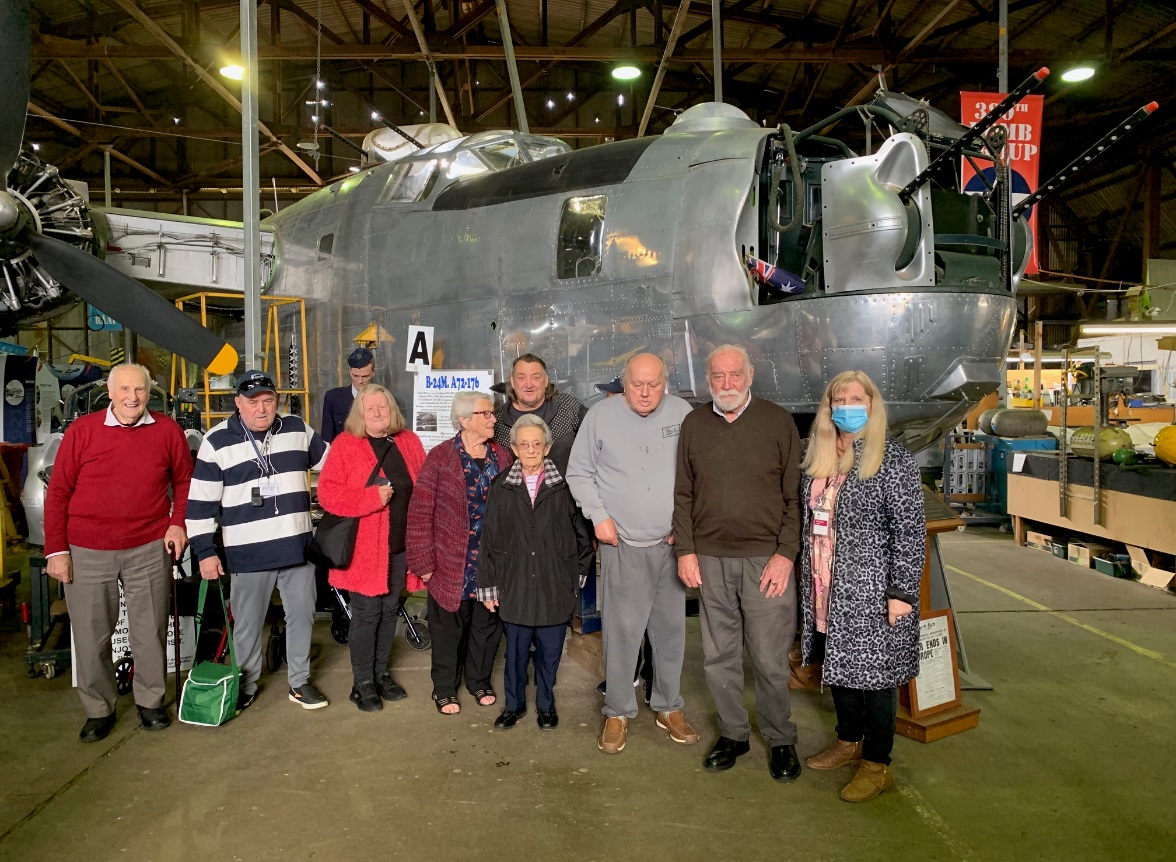 Tuesday Program’s visit to see The B24M Liberator, WWII Bomber at Werribee.MonTuesWedThursFri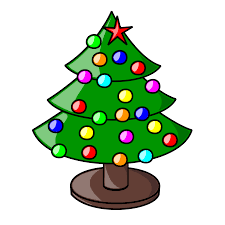 1stMORNING TEA AT THE HUBAFTERNOON JOYRIDE IN THE GREAT OUTDOORS2nd  MORNING TEA AT JACK RABBITTBBQ LUNCH SUPPLIED5th BIG DAY OUT BOX OFFICE CAFÉ ON PAKO63 DEGREES6th  XMAS QUIZ REMINISCING & XMAS CRAFTTOUR AROUND THE CITY CENTRE VIEW DECORATIONS & XMAS TREE 7th XMAS CRAFT   OR OPP SHOP VISITDRIVE TO 13th BEACH8th  HESSE SOCIAL SUPPORT VISTING US FOR THE DAY  XMAS CARD     MAKINGVIEW HISTORIAL BUILDINGS DRIVE9th   MORNING TEA AT ANAKIE SHEDLUNCH AT THE MEREDITH HOTEL12th BIG DAY OUTCOURT HOUSE CAFÉ’PIZZAS@RIPPLESIDE13th   XMAS PARTY AT CLIFTON SPRINGS LUNCH & SHOW BRING $25.0014th XMAS SHOW AT THE SPHINX  $15 THEN LUNCH AT THE NORLANE HOTEL YOUR COST15th XMAS PARTY AT CHINESE FOUTUNE GARDEN YOUR COST $$$16th   MORNING TEA AT THE RACV CLUB LUNCH AT OCEAN GROVE BOWLING CLUB19th   BIG DAY OUT
BAYSIDE WALK & CUPPAYOT CAFÉ’ YACHT CLUB 52 293 70520th GROUP DISSCUSSIONSBARRABOOL HILLS DRIVE21st LAST DAY OF PROGRAMXMAS DRESSUP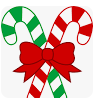 XMAS BREAK NO PROGRAM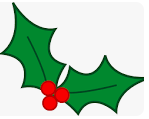 XMAS BREAK NO PROGRAMPLEASE REMEMBER TO NAME ANY ITEMS YOU BRING TO PROGRAM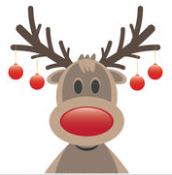 PROGRAM RESTARTS TUESDAY 3rd JANUARY 2023MONDAYS  & FRIDAYS ARE ALL DAY OUTINGS WITH SOME WALKING INVOLVEDCANCELLATIONS TO BE MADE BY 8.30am  OR LEAVE A MESSAGE ON THE 24HR ANSWERING MACHINE  